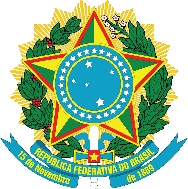 MINISTÉRIO DA EDUCAÇÃOUNIVERSIDADE FEDERAL DE ALFENASDECLARAÇÃO DE DESEMPREGADO/SEM ATIVIDADE REMUNERADAEu, ______________________________________________________________________, RG ____________________________, CPF _____________________________________, residente no endereço _______________________________________________________ _________________________________________________________________________, DECLARO, em obediência aos Art. 171 e 299 do Código Penal, que não exerço nenhuma atividade remunerada, formal e nem informal.Testemunha 1Nome:_____________________________________________________________________ RG:_____________________ CPF: ____________________ Telefone:_________________ Endereço:__________________________________________________________________ Assinatura:_________________________________________________________________Testemunha 2Nome:_____________________________________________________________________ RG:_____________________ CPF: ____________________ Telefone:_________________ Endereço:__________________________________________________________________ Assinatura:_________________________________________________________________Testemunha 3Nome:_____________________________________________________________________ RG:_____________________ CPF: ____________________ Telefone:_________________ Endereço:__________________________________________________________________ Assinatura:________________________________________________________________________________________________, ____ de ________________________ de 20_____.___________________________________ AssinaturaOBS: Você deve anexar a este formulário as fotos dos Documentos de Identidade (RG) e CPF de todas as testemunhas. Na internet, você encontra várias ferramentas gratuitas para isso, como https://www.ilovepdf.com/pt/juntar_pdf 